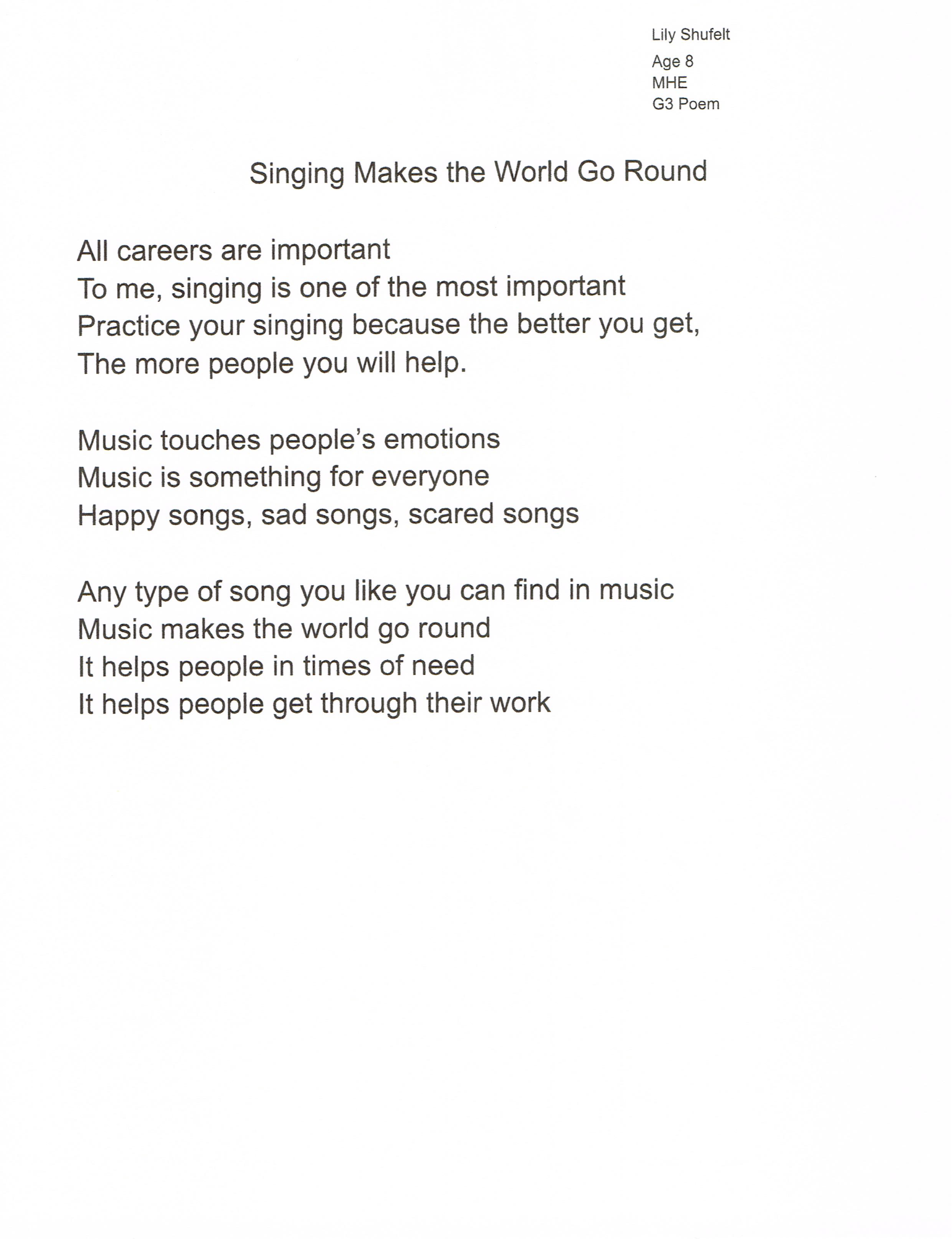 Lily Shufelt Age 8 MHEG3 PoemSinging Makes the World Go RoundAll careers are importantTo me, singing is one of the most importantPractice your singing because the better you get,The more people you will help.Music touches people's emotionsMusic is something for everyoneHappy songs, sad songs, scared songsAny type of song you like you can find in musicMusic makes the world go roundIt helps people in times of needIt helps people get through their work